В соответствии с Федеральным законом от 06.10.2003 № 131-ФЗ «Об общих принципах организации местного самоуправления в Российской Федерации», постановлением Правительства Оренбургской области от 25.04.2019 № 277-п «Об утверждении порядка проведения голосования по отбору общественных территорий, подлежащих благоустройству в рамках реализации муниципальных программ формирования современной городской среды», Уставом муниципального образования Соль-Илецкий городской округ, учётом общественного мнения жителей для определения общественных территорий, благоустройство которых будет осуществляться в 2022 году, постановляю:1. Провести голосование по отбору общественных территорий муниципального образования Соль-Илецкий городской округ, подлежащих благоустройству в первоочередном порядке в рамках реализации муниципальной программы «Формирование современной городской среды в Соль-Илецком городском округе Оренбургской области» в рамках реализации государственной программы «Формирование комфортной городской среды», утвержденной постановлением администрации муниципального образования Соль-Илецкий городской округ Оренбургской области от 30.03.2020 № 616-п, в форме удалённого (дистанционного) голосования с использованием информационно-телекоммуникационной сети «Интернет» (далее – интернет-голосование) с 01 февраля 2021 года по 01 марта 2021 года с использованием электронного сервиса официального Интернет-портала Соль-Илецкого городского округа http://soliletsk.ru, а также групп администрации Соль-Илецкого городского округа в социальных сетях.2. Утвердить: 1) перечень общественных территорий муниципального образования Соль-Илецкий городской округ, сформированный с учётом общественного мнения жителей, который проводился в период с 13 ноября по 13 декабря 2020 года с использованием электронного сервиса официального Интернет-портала Соль-Илецкого городского округа http://soliletsk.ru, а также групп администрации Соль-Илецкого городского округа в социальных сетях, согласно приложению № 1 к настоящему постановлению;2) перечень лиц, ответственных за подготовку и проведение интернет-голосования, согласно приложению № 2 к настоящему постановлению;3) форму итогового протокола заседания общественной комиссии по обеспечению реализации мероприятий муниципальной программы «Формирование современной городской среды в Соль-Илецком городском округе Оренбургской области» согласно приложению № 3 к настоящему постановлению.3. Разместить перечень общественных территорий муниципального образования Соль-Илецкий городской округ, представленных на голосование, на официальном Интернет-портале Соль-Илецкого городского округа, а также группах администрации Соль-Илецкого городского округа в социальных сетях.4. Контроль за исполнением настоящего постановления оставляю за собой.5. Постановление вступает в силу после его официального опубликования (обнародования).Глава муниципального образованияСоль-Илецкий городской округ                                                       А.А. КузьминРазослано: Прокуратура Соль-Илецкого района, Организационный отдел, Отдел по строительству, транспорту, ЖКХ, дорожному хозяйству, газификации и связи, Отдел архитектуры и градостроительства, Аппарат Совета депутатов муниципального образования Соль-Илецкий городской округ Приложение № 1к постановлению администрацииСоль-Илецкого городского округаот 23.12.2020 № 4430-пПЕРЕЧЕНЬобщественных территорий муниципального образованияСоль-Илецкий городской округ, представленных на голосование1. Сквер им. Зои Космодемьянской (сквер Афганцев или сквер Воинов-Интернационалистов), расположенный по адресу: Оренбургская область, г. Соль-Илецк, ул. Володарского, 53 С.2. Сквер на улице Гонтаренко, расположенный по адресу: Оренбургская область, г. Соль-Илецк, ул. Гонтаренко, 83 П.3. Выполнение комплекса работ по благоустройству территории парка Горняков в г. Соль-Илецк, расположенного по адресу: Оренбургская область, г. Соль-Илецк, ул. Володарского, 113 П. Приложение № 2к постановлению администрацииСоль-Илецкого городского округаот 23.12.2020 № 4430-пПЕРЕЧЕНЬлиц, ответственных за подготовку и проведение интернет-голосования1. Хафизов Артём Рафаилович – Первый заместитель главы администрации городского округа – заместитель главы администрации городского округа по строительству, транспорту, благоустройству и ЖКХ 2. Харитонов Сергей Сергеевич – начальник отдела по строительству, транспорту, ЖКХ, дорожному хозяйству, газификации и связи администрации муниципального образования Соль-Илецкий городской округ Оренбургской области.3. Попов Иван Игоревич – начальник отдела архитектуры, градостроительства и земельных отношений администрации муниципального образования Соль-Илецкий городской округ Оренбургской области.4. Проскурин Максим Викторович – начальник отдела автоматизации и информационных технологий администрации муниципального образования Соль-Илецкий городской округ Оренбургской области.5. Кожевников Виктор Вячеславович – главный специалист организационного отдела администрации муниципального образования Соль-Илецкий городской округ Оренбургской области. 6. Кайп Екатерина Юрьевна – главный специалист отдела архитектуры, градостроительства и земельных отношений администрации муниципального образования Соль-Илецкий городской округ Оренбургской области.7. Базилов Руслан Буртукович – руководитель Муниципального унитарного предприятия «Районное жилищно-коммунальное хозяйство» (по согласованию).8. Кретинин Валерий Валерьевич – индивидуальный предприниматель, член Торгово-промышленной палаты (по согласованию).Приложение № 3к постановлению администрации Соль-Илецкого городского округаот 23.12.2020 № 4430-пФОРМА итогового протокола заседания общественной комиссии по обеспечению реализации мероприятий муниципальной программы «Формирование современной городской среды в Соль-Илецком городском округе Оренбургской области»Оренбургская область, г. Соль-Илецк                                                                   « ___ » _____ 2021 года                                                                            Время: ___________ Кабинет № _____ администрации муниципального образования Соль-Илецкий городской округ, г. Соль-Илецк, ул. Карла Маркса, д. 6Присутствовали:Председатель комиссии:______________________________________________________________.Члены комиссии:______________________________________________________________.Голосование:Утвердить общественную территорию:_____________________________.Результаты голосования:«За» - ___ человек, «Против» – ___ человек, «Воздержался» – ___ человек.Председатель общественной комиссии: ___________________Секретарь общественной комиссии: ___________________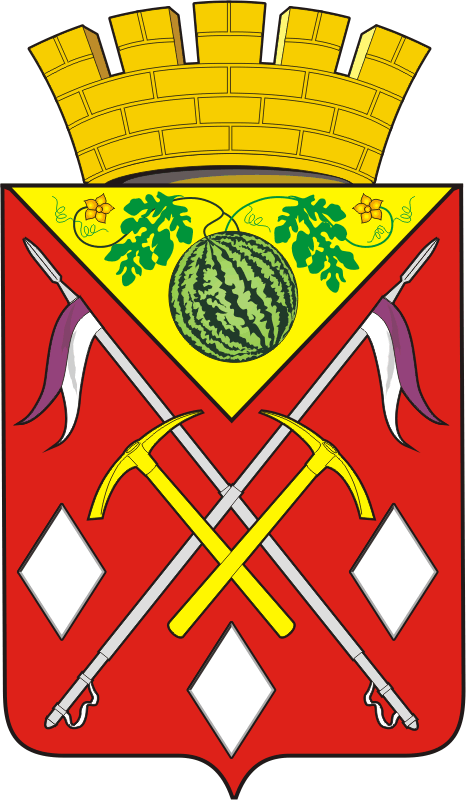 АДМИНИСТРАЦИЯМУНИЦИПАЛЬНОГО ОБРАЗОВАНИЯСОЛЬ-ИЛЕЦКИЙГОРОДСКОЙ ОКРУГОРЕНБУРГСКОЙ ОБЛАСТИПОСТАНОВЛЕНИЕ23.12.2020    № 4430-пО проведении интернет-голосования по отбору общественных территорий муниципального образования Соль-Илецкий городской округ, подлежащих благоустройству в первоочередном порядке в рамках реализации муниципальной программы «Формирование современной городской среды в Соль-Илецком городском округе Оренбургской области» в рамках реализации государственной программы «Формирование комфортной городской среды»